PRIRODA I DRUŠTVO-UTORAK- 12. 5.2020.U bilježnicu nacrtaj zastavu Republike Hrvatske s grbom u sredini. Otpjevaj himnu Republike Hrvatske.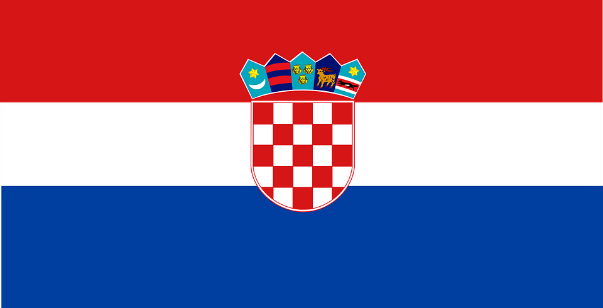 IZVOR: autor:Clker-Free-Vector-Images, PIxabayHimna Republike Hrvatske se nalazi na poveznici: https://www.youtube.com/watch?v=Kim94X46rKkLIJEPA NAŠA DOMOVINO - HIMNA REPUBLIKE HRVATSKE- TEKST